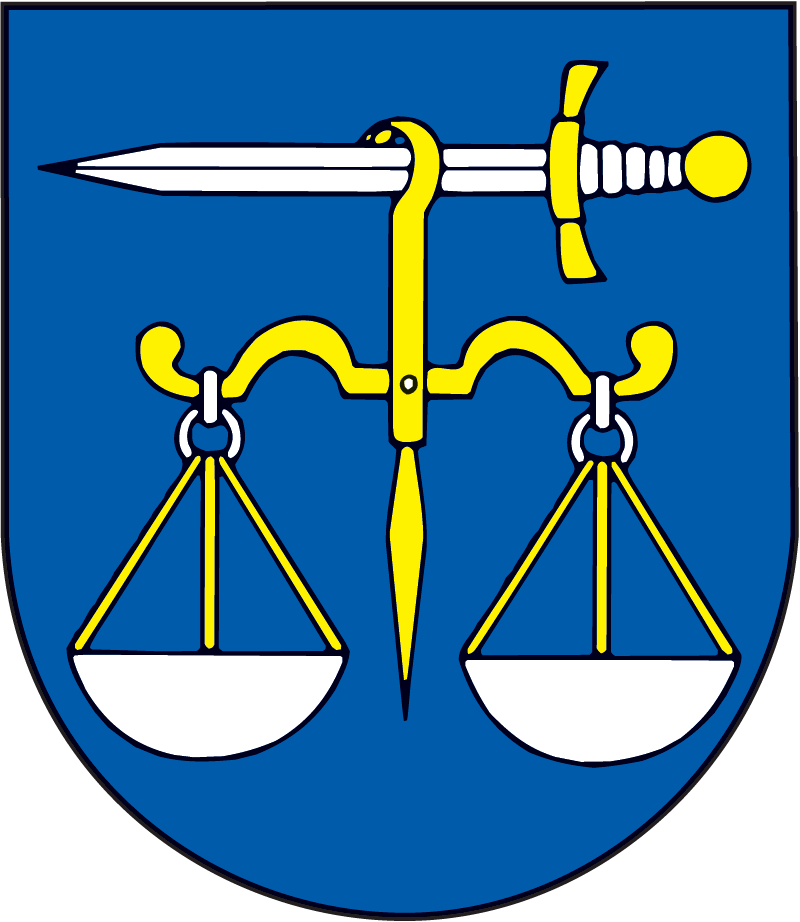        STAROSTA OBCE   S P I Š S K É   B Y S T R É                                                                                                                                        V Sp. Bystrom, 27.04.2017 P o z v á n k a                 V súlade s ustanovením  § 13 ods. 4 písm. a) zákona č. 369/1990 Zb. o obecnom zriadení                                                                v znení neskorších predpisov z v o l á v a mzasadnutie Obecného zastupiteľstva obce Spišské Bystré, ktoré sa uskutoční dňa12. 05. 2017 so  začiatkom o 17.00 h.v  zasadačke OcÚ.P r o g r a m:                     1.   Otvorenie zasadania                    2.   Schválenie programu                    3.   Určenie  zapisovateľa, overovateľov zápisnice                    4.   Nastúpenie náhradníka na miesto poslanca Obecného zastupiteľstva obce Spišské                           Bystré, zloženie sľubu poslanca obecného zastupiteľstva                    5.   Kontrola plnenia uznesení                    6.   Žiadosti občanov a organizácií                    7.   Návrh na zmenu uznesenia č. 21/2017/6                     8.  Dodatok č. 1 k Štatútu novín obce Spišské Bystré                     9.  Štatút obecnej knižnice v Spišskom Bystrom, Knižničný a výpožičný poriadok obecnej                         knižnice                  10.  Informatívna správa o zmene Organizačného poriadku Obecného úradu v Spišskom                          Bystrom                   11.  Návrh na úpravu rozpočtu na rok 2017                  12.  Prehľad príjmov a výdavkov za 1. štvrťrok 2017                  13.  Rôzne                  14.  Interpelácie                  15.  Záver                                                                                                            Mgr. Marián Luha, v.r.                                                                                                               starosta obceZverejnené dňa: 02.05.2017Zvesené dňa: 12.05.2017